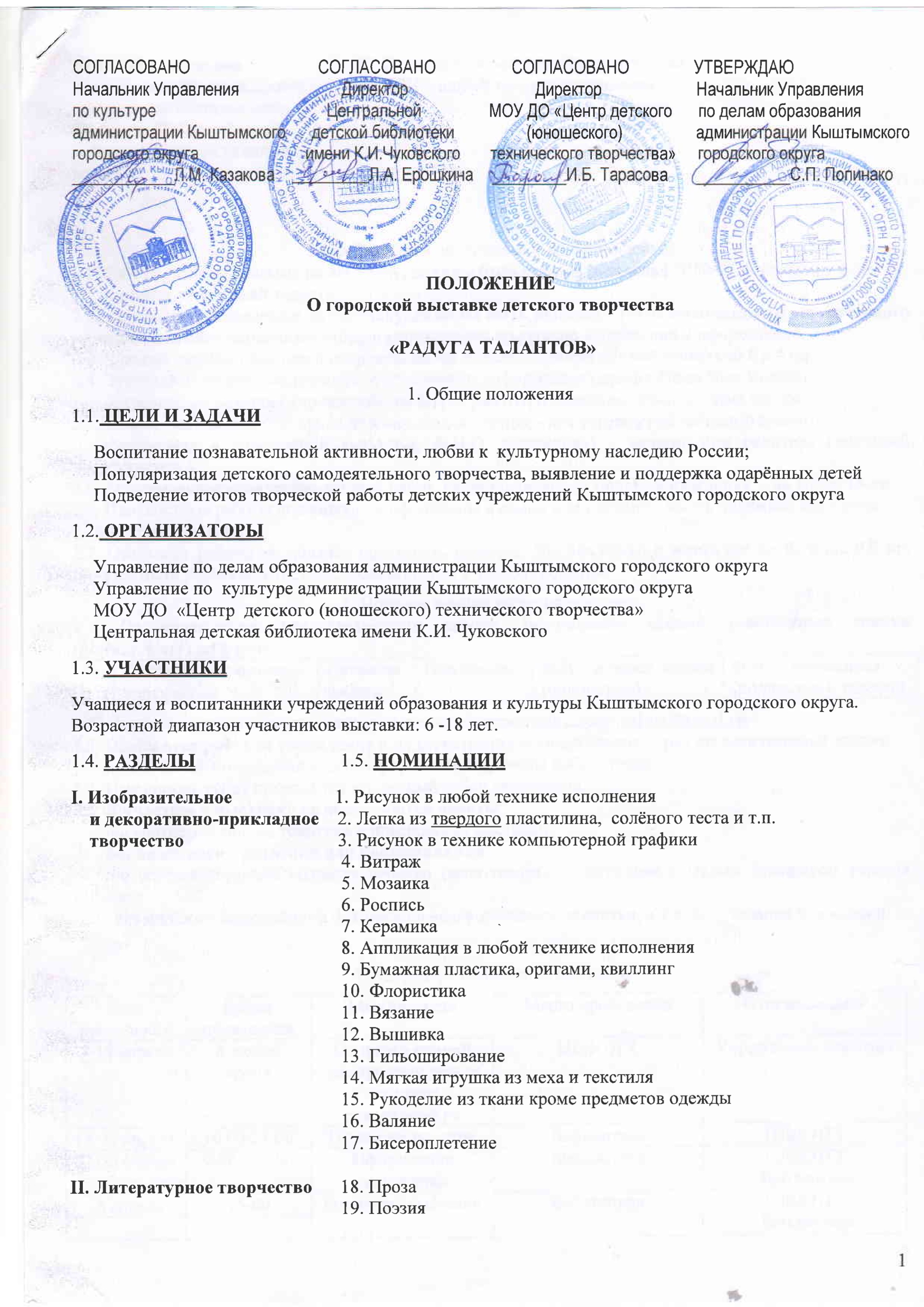 III Изобразительное                        20. Рисунок в любой технике исполнения и декоративно-прикладное           21.ДПИ в любой технике исполнения творчество посвещенное 75-летию Победы России в Великой отечественной войне2. Требования к экспонатам и их оформлению2.1. Работы, представляемые на выставку, должны быть созданы в течение 2019-2020 учебного года,        и носить творческий характер.2.2. Работы, представляемые на выставку, должны быть высокого технологического и эстетического качества и пройти первичный отбор в учреждениях по уровню исполнения и оформлению.2.3. Каждый экспонат выставки сопровождается надёжно прикреплённой этикеткой 8 х .2.4. Этикетка содержит следующую отпечатанную информацию (шрифт Times New Roman):       сокращенное название учреждения; название работы; номинация; фамилия, имя автора      (полностью); возраст автора, а не класс; год обучения – для учреждений дополнительного      образования и учреждений культуры; Ф.И.О. наставника) – педагог или родитель (законный представитель).2.5. Максимальное количество детских работ, представляемое от одного учреждения, - не более 15-ти.2.6. Плоскостные работы должны быть оформлены в рамки или паспарту, иметь надёжное крепление     для подвешивания.2.7. Объёмные работы не должны превышать размеры: 50х 50х50(см) и иметь вес не больше 0,5 кг; должны быть устойчивыми, приспособленными к экспонированию. 3. Порядок приёма работ на выставку3.1. От учреждения, представляющего работы, оформляется единая электронная заявка   (формат Word) по форме: 3.2. Единая электронная заявка отправляется на электронный адрес:  cdutt@mail.ru3.3. Приём всех работ от учреждения и их регистрация осуществляется 1 раз по электронной заявке,       по ней после подведения итогов оформляются грамоты победителей. 3.4. При приёме работ проводится вторичный отбор экспонатов.3.5. К участию в выставке не допускаются работы:         не соответствующие тематике и номинациям выставки;       без надёжного крепления для подвешивания.        не соответствующие возрасту ребёнка (выполненные родителями с малым процентом участия                                    ребенка;          без надёжно закреплённой и неправильно оформленной этикетки, в т.ч. без указания номинации;4. Календарь проведения выставки5. Подведение итогов выставки и награждение5.1. Итоги выставки будут подводиться по номинациям, входящим в разделы выставки и возрастным категориям: 6-7 лет, 8-10 лет, 11-14 лет, 15-18 лет. 5.2. Победители выставки (I, II, III место) награждаются грамотами 5.3. При отсутствии на награждении победителей выставки, грамоты, дипломы  получает       представитель от учреждения для вручения их в учреждении в торжественной обстановке.5.4. По окончании работы выставки организаторы не несут ответственность за сохранность экспонатов.Исп. Зулькарнаева Е.В., педагог ЦД(Ю)ТТ,  тел: 4-45-31, 8(922)-723-6990.                                                           №п/пСокращенное название учрежденияНазвание работыНоминацияФ.И., возраст автора (полностью)  Ф.И.О. наставника (полностью), телефонДата проведения Время проведения МероприятиеМесто проведения Ответственный7-15 апреля в любое времяОтправка единой электронной заявки на адрес cdutt@mail.ruЦД(Ю)ТТУчреждение-участник16-21 апреля   10.00-15.00Приём экспонатовБиблиотекаЦД(Ю)ТТ23-26 апреля9-00 - 17.00Оформление экспозицииБиблиотекаЦД(Ю)ТТ Библиотека28 апреля15-00Открытие выставкиБиблиотекаЦД(Ю)ТТ Библиотека  Открытие выставкиБиблиотекаЦД(Ю)ТТ Библиотека  6,7,8 мая9.00 -17.00Работа жюриБиблиотека      ЦД(Ю)ТТБиблиотека22 мая11.00 (д\с)15.00 (шк)Подведение итогов, закрытие выставкиБиблиотекаЦД(Ю)ТТ Библиотека25-29 мая 9.00 - 17.00Возврат экспонатовБиблиотекаБиблиотека